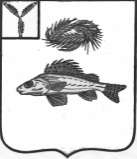 АДМИНИСТРАЦИЯ
НОВОСЕЛЬСКОГО МУНИЦИПАЛЬНОГО ОБРАЗОВАНИЯ
ЕРШОВСКОГО МУНИЦИПАЛЬНОГО РАЙОНА                                                    САРАТОВСКОЙ ОБЛАСТИРАСПОРЯЖЕНИЕ

  от 28.02.2020 года 					      № 9«О внесении изменений  в  приложение
к распоряжению  администрации Новосельского                                                         муниципального  образования от 26.02.2020 года №7»   В соответствии с Федеральным законом от № 44- ФЗ « О контрактной системе в сфере закупок  товаров, работ,  услуг для обеспечения государственных и муниципальных нужд»:В извещении о проведении электронного аукциона                                           № 0160600003520000001 установить ограничения на участие в электронном аукционе субъектам малого и среднего предпринимательствам и социально ориентированным некоммерческим организациям.Внести в  приложение к распоряжению администрации Новосельского муниципального  образования от 26.02.2020 года №7 следующие изменения:п.11 изложить в следующей редакции:                                                                «11. Дата и время окончания срока подачи заявок:                         10.03.2020г.  до 17:00 (по местному времени).»;                                                           2.2.  в п.20 приложения дату «27.02.2020г.» заменить на дату «28.02.2020г.»; дату «02.03.2020г.» заменить на дату «07.03.2020г.»;  дату «04.03.2020г.» заменить на дату «10.03.2020г.»Настоящее распоряжение вступает в силу с момента подписания.Разместить настоящее   распоряжение на официальном сайте администрации Ершовского МР в сети «Интернет».
Глава Новосельского                                                                           муниципального образования:	             	      	И.П. Проскурнина 